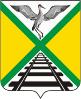 КОНТРОЛЬНО-РЕВИЗИОННАЯ КОМИССИЯмуниципального района «Забайкальский район» Забайкальского края___________________________________________________________________________________________________________________________________________________________Забайкальский край, Забайкальский район, пгт. Забайкальск, ул. Железнодорожная, 7,674650, тел.: (30-251) 2-23-62, e-mail: krkzab@mail.ru ОГРН 1137505000126, ИНН/КПП 7505007603/750501001              ___________________________________________________________________________________________________________________________________________________________Отчет о работе Контрольно-ревизионной комиссии муниципального района «Забайкальский район» Забайкальского края в 2015 годуКонтрольно-ревизионная комиссия муниципального района «Забайкальский район» создана Советом муниципального района «Забайкальский район» и действует в соответствии с Федеральным законом от 7 февраля 2011 года №6-ФЗ "Об общих принципах организации и деятельности контрольно-счетных органов субъектов Российской Федерации и муниципальных образований", Законом Забайкальского края от 24 ноября 2011 года №586-ЗЗК "Об отдельных вопросах организации и деятельности контрольно-счетных органов муниципальных образований Забайкальского края" и на основании Положения о Контрольно-ревизионной комиссии муниципального района «Забайкальский район», утвержденного решением Совета муниципального района «Забайкальский район» от 5 апреля 2013 года №46..Согласно Положению Контрольно-ревизионная комиссия муниципального района осуществляет экспертно-аналитические, контрольные, информационные и иные полномочия, входящие в компетенцию контрольно-счетных органов муниципальных образований. Согласно плану Контрольно-ревизионной комиссии на 2015 год в сфере экспертно-аналитических полномочий Контрольно-ревизионной комиссией проведены:- внешняя проверка годовой бюджетной отчетности главных распорядителей средств районного бюджета (проверка в 10 учреждениях), в том числе 4 районных учреждений;- экспертиза исполнения бюджета муниципального района "Забайкальский район" за 2014 год и подготовка заключения на проект решения Совета муниципального района "Забайкальский район" об утверждении исполнения бюджета;- экспертиза исполнения местных бюджетов городского и сельских поселений, входящих в состав муниципального района «Забайкальский район» за 2014 год и подготовка заключений на проекты решений Советов городского и сельских поселений об утверждении исполнения местных бюджетов;- экспертиза проекта бюджета муниципального района "Забайкальский район" на 2016 год и подготовка заключения на проект решения Совета об утверждении бюджета на очередной год;- экспертиза проектов местных бюджетов городского и сельских поселений, входящих в состав муниципального района «Забайкальский район» на 2016 год и подготовка заключений на проекты решений Советов поселений об утверждении местных бюджетов на очередной год.В полномочия Контрольно-ревизионной комиссии муниципального района «Забайкальский район» также входит проведение контрольных мероприятий в организациях и учреждениях, финансируемых за счет средств районного бюджета, получающих субвенции и субсидии, на предмет целевого и эффективного использования бюджетных средств, а также в организациях и учреждениях, использующих собственность (имущество) муниципального района или управляющих ею в части, связанной с использованием указанных средств и имущества. В соответствии с утвержденным планом в 2015 году Контрольно-ревизионной комиссией проведены контрольные мероприятия в отношении 8 муниципальных учреждений и  10 органов местного самоуправления.По предложению Контрольно-счетной палаты Забайкальского края в первом квартале 2015 года проведена проверка использования средств местного бюджета (в том числе средств, поступивших из бюджета Забайкальского края) на государственную поддержку малого и среднего предпринимательства.  Кроме того проведены ревизии финансово-хозяйственной деятельности муниципальных учреждений: МДОУ детский сад «Теремок» с. Абагайтуй, МДОУ детский сад №3 пгт. Забайкальск «Росинка», МОУ «Арабатукская НОШ», МОУ «Красновеликанская ООШ», МДОУ «детский сад «Родничок» пст. Билитуй.  Также в третьем квартале 2015 года проведен аудит в сфере закупок в МДОУ детский сад №1 пгт. Забайкальск «Солнышко». В четвертом квартале 2015 года также по предложению Контрольно-счетной палаты Забайкальского края проведено параллельное мероприятие по проверке законности, эффективности и результативности использования средств Дорожного фонда муниципального района «Забайкальский район», в том числе предоставленных из Дорожного фонда Забайкальского края бюджету муниципального района «Забайкальский район».Общий объем проверенных в течение 2015 года средств составило 587 млн. 226,8 тыс. рублей. По результатам проведенных мероприятий составлены акты и заключения. Отчеты по результатам контрольных мероприятий направлены в Совет муниципального района «Забайкальский район». В ходе контрольных мероприятий выявлено нарушений и недостатков на общую сумму 5919,4 тыс. рублей. Основные нарушения, выявленные в ходе контрольных мероприятий:-  нарушения в ведении бухгалтерского учета и отчетности – 5464,3 тыс. рублей;- неправомерное использование средств – 455,1 тыс. рублей.По результатам контрольных мероприятий в отношении муниципальных учреждений направлено 6 представлений Главе муниципального района «Забайкальский район», которые рассмотрены и по результатам рассмотрения приняты соответствующие меры.В отношении проведенного аудита в сфере закупок в МДОУ детский сад №1 «Солнышко» информация направлена в прокуратуру района.До момента начала разработки проекта бюджета муниципального района «Забайкальский район» Контрольно-ревизионной комиссией проведена экспертиза проектов муниципальных программ, разработанных Администрацией муниципального района по различным направлениям деятельности. Всего представлено 14 заключений по проектам муниципальных программ, которые в дальнейшем были утверждены постановлениями Администрации муниципального района.В соответствии с заключенными с представительными органами поселений о передаче части полномочий контрольно-счетных органов поселений контрольно-счетному органу муниципального района проведены мероприятия по проведению внешней проверки годовых отчетов об исполнении бюджетов поселений за 2014 год и проведение экспертизы бюджетов поселений на 2016 год. В то же время не проведена внешняя проверка годового отчета об исполнении бюджетов сельских поселений «Даурское» и «Рудник Абагайтуйское». Администрация сельского поселения «Даурское» представила неполный пакет документов, в том числе не представлен проект решения Совета сельского поселения «Даурское» об утверждении годового отчета об исполнении бюджета за 2014 год. Администрацией сельского поселения «Рудник Абагайтуйское» вообще не представлена информация о годовом отчете об исполнении бюджета сельского поселения за 2014 год.  Экспертиза проектов бюджетов поселений, входящих в состав муниципального района «Забайкальский район», на 2016 год проведена по бюджетам всех поселений, за исключением сельских поселений «Даурское», «Билитуйское» и «Рудник Абагайтуйское». Администрациями указанных поселений информация о проектах бюджетов и проектов решений представительных органов поселений также не предоставлена.Таким образом, по результатам 20 экспертно-аналитических мероприятий подготовлены заключения. Заключения Контрольно-ревизионной комиссии также направлены Главам муниципальных образований и в представительные органы муниципальных образований.   Выводы и предложения, указанные в заключениях, приняты во внимание и учтены при принятии представительными органами местного самоуправления  решений. Основные нарушения, которые выявлены при экспертно-аналитических мероприятиях в органах местного самоуправления поселений, входящих в состав муниципального района:- проекты решений представительных органов поселений об утверждении годовых отчетов об исполнении местных бюджетов представлены для внешней проверки с нарушением сроков, установленных Бюджетным кодексом Российской Федерации;- практически во всех поселениях не разрабатываются прогнозы социально-экономического развития муниципальных образований, не ведется мониторинг социально-экономического развития поселений, поэтому при отсутствии первичных документов стратегического планирования невозможно оценить реалистичность и достоверность показателей местных бюджетов. К тому же по причине невозможности определения отклонений фактических данных и прогнозных показателей оказывает негативное влияние на формирование и исполнение бюджетов;-  пояснительные записки в составе годовых отчетов об исполнении местных бюджетов не раскрывают причины изменений показателей бюджетной отчетности, причины сокращения налоговых и неналоговых поступлений, отсутствует информация об исходных данных для составления бюджетов;- Администрациями поселений не разработаны нормативные правовые акты, касающиеся бюджетного процесса в муниципальных образованиях, в заключениях Контрольно-ревизионной комиссии в ряде поселений указано на необходимость изменения Положений о бюджетном процессе.В соответствии с подписанными с органами местного самоуправления поселений соглашениями Администрации поселений обязаны перечислять межбюджетные трансферты в бюджет муниципального района. В 2015 году сумма межбюджетных трансфертов составляла 218,8 тыс. рублей. По итогам 2015 года фактически исполнено 165,2 тыс. рублей, неисполнено 53,6 тыс. рублей, в том числе не перечислены трансферты от Администраций сельских поселений «Даурское», «Рудник Абагайтуйское» (49,0 тыс. рублей и 4,6 тыс. рублей).     	Контрольно-ревизионная комиссия входит в состав Ассоциации контрольно-счетных органов Забайкальского края, в 2015 году проведено 1 заседание членов Ассоциации, где приняли участие и представители Контрольно-ревизионной комиссии муниципального района «Забайкальский район». На заседании освещена тема «Проведение контрольно-счетными органами муниципальных образований аудита в сфере закупок».   В плане КРК МР ЗР на 2016 год включены контрольные мероприятия в виде ревизии финансово-хозяйственной деятельности  шести муниципальных учреждений,  11 органов местного самоуправления. По заключенным соглашениям в план работы КРК включены по два мероприятия в каждом поселении – экспертиза проекта бюджета на очередной год и плановый период, и экспертиза исполнения бюджетов поселений за 2015 год.В рамках реализации требований статьи 98 Федерального закона №44-ФЗ в текущем году запланировано проведение аудита в сфере закупок в МДОУ детский сад «Гармония» за период 2015 года и первое полугодие 2016 года. Также в план работы КРК будут включены мероприятия по предложению Контрольно-счетной палаты Забайкальского края.